Martfű Város Polgármesterétől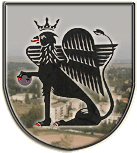 5435 Martfű, Szent István tér 1. Tel: 56/450-222; Fax: 56/450-853E-mail: titkarsag@ph.martfu.huElőterjesztés új rendezési terv készítéséreMartfű Város Önkormányzata Képviselő-testületének 2015. április 30-ai üléséreElőkészítette: Honti Gyula városi főépítész                      Baloghné Juhász Erzsébet irodavezetőVéleményező: Pénzügyi, Ügyrendi és Városfejlesztési BizottságDöntéshozatal: egyszerű többség Tárgyalás módja: nyilvános ülésTisztelt Képviselő-testület!A településfejlesztési koncepcióról, az integrált településfejlesztési stratégiáról és a településrendezési eszközökről, valamint egyes településrendezési sajátos jogintézményekről szóló, többször módosított 314/2012. (XI.8.) Korm. rendelet (továbbiakban: Rendelet) szabályozza a településrendezéssel, fejlesztéssel kapcsolatos dokumentumok tartalmi követelményeit, elkészítésének, egyeztetésének és elfogadásának rendjét. A Rendelet 45. § rögzíti az érvényben lévő településrendezési eszközök alkalmazhatóságának határidejét, mely szerint településünk hatályos településrendezési terve 2015. december 31-ig módosítható, 2018. december 31-ig alkalmazható.Településünk hatályos rendezési terve 2006-ban került elfogadásra. Az elfogadást követően, a változó körülmények miatt öt alkalommal került módosításra.A jogszabályi változásokra való tekintettel szükségszerűnek látszik új rendezési terv készítése, melyre árajánlatot és szerződés tervezetet kértünk a Kiszelovics és Társa Településtervező Kft-től, aki a jelenleg hatályos rendezési tervünket készítette.Az árajánlat és a szerződés tervezet előterjesztésem mellékletét képezi.Önkormányzatunk 2015. évi költségvetésébe beépítettük a rendezési terv tervezési költségét. A rendezési terv rajzi munkarészeinek elkészítéséhez biztosítanunk szükséges az állami digitális alaptérkép aktualizálását, melyet a Járási Földhivataltól tudunk beszerezni, megrendelés alapján. Az aktualizálás költségei - előzetes egyeztetés szerint - 1-500 pontig 80 Ft/db, 501-1500 pontig 40 Ft/db, 1501-10 000 pontig 20 Ft/db.Kérem előterjesztésem megtárgyalását és az alábbi határozati javaslat elfogadását.Határozati javaslat: Martfű Város Önkormányzata Képviselő-testületének……./2015. (…….) határozataúj rendezési terv készítésérőlMartfű Város Önkormányzata Képviselő-testülete megtárgyalta az új rendezési terv készítésére vonatkozó előterjesztést és az alábbiak szerint döntött:Martfű Város Önkormányzata Képviselő-testülete az új rendezési terv készítésével a Kiszelovics és Társa Településtervező Kft-ét bízza meg 5.800.000 Ft + ÁFA összegben, mely a költségvetésben rendelkezésre áll. A Képviselő- testület az előterjesztés mellékletét képező szerződés tervezetet jóváhagyólag elfogadja, és felhatalmazza a polgármestert a megbízási szerződés aláírására.Felhatalmazza továbbá a polgármestert arra, hogy a Járási Földhivataltól a digitális alaptérkép aktualizálását megrendelje, melynek költségét a 2015. évi költségvetésének tartalékkerete terhére biztosítja. Erről értesülnek: Jász-Nagykun-Szolnok Megyei KormányhivatalKiszelovics és Társa Településtervező Kft. 5000 Szolnok, Karczag L. út 11. I/11.Valamennyi képviselő helybenMartfűi Polgármesteri Hivatal Városfejlesztési és Üzemeltetési Iroda helybenPénzügyi és Adóügyi Iroda helybenIrattárMartfű, 2015. április 21.dr. Papp AntalpolgármesterLátta: Szász Éva 	jegyző